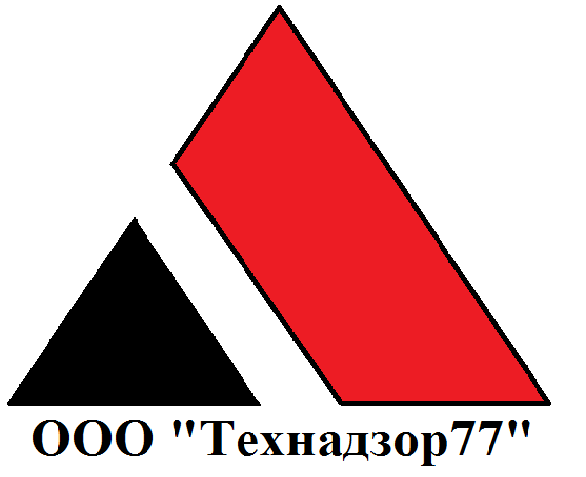 На объекте произведены работы:Монтаж опалубки на фундаментную плиту.Наклейка гидроизоляции.Монтаж утеплителя.Армирование фундаментной плиты.Подсыпка щебеночного основания.Устройство гидроизоляции (1 слой) плиты гаража.Монтаж опалубки стен.Армирование стен.Монтаж опалубки стен.Выполнена разметка под усилению плиты по термовставкам.Работы по утеплению плиты в местах установки термовставках по оси Д-В/2-5.Проведенные контрольные мероприятия: Проведен инструментальный контроль отметок верха фундаментов под стены в осях Г-Е/1-5 и отметок верха фундамента ФМ 1 на отметке 1,280 в осях А-В/1-2. Соответствует СП 63.13330.2012 «Бетонные и железобетонные конструкции».Выполнена фотофиксация конструкции усилении плиты, отправлена на согласование авторскому надзору. Соответствует СП 63.13330.2012 «Бетонные и железобетонные конструкции».Замечания: Не правильно прорезали узлы примыканий плиты и ростверка.Не были установлены термовставки.Не было усилений у термовставок.Отсутствуют углубление для усилений под стены в щебёночном основания.Толщина щебеночного основания от 50 до 100 мм (вместо 200 мм)Наклеить вертикальную гидроизоляцию ось В.Примечание:Качество бетонных и железобетонных конструкций зависит от тщательного соблюдения технологии на бетонном заводе и строительной площадке. Четкое соблюдение правил приготовления и транспортирования смесей позволило получить бетоны заданных марок и необходимых технологических свойств. Качество приготовления смесей на заводе проконтролировано, лабораторией.На строительной площадке осуществлялся контроль за соблюдением правил производства работ, который охватывал все технологические операции, включая установку опалубки, арматуры, транспортирование смеси, укладку и уплотнение ее в опалубке, уход за твердеющим бетоном и распалубливание. Эти правила отражены в Строительных нормах и правилах (СП 63.13330.2012 «Бетонные и железобетонные конструкции» ). У места укладки проверено однородность и подвижность бетонной смеси. Контролировали качество подачи, распределение и укладку бетонной смеси инженерно-технический персонал стройки. Особенно тщательно проконтролировано качество виброуплотнения бетонной смеси. Проконтролирован процесс виброуплотнения визуально, по степени осадки смеси, прекращению выхода из нее пузырьков воздуха и появлению цементного молока. Выводы: Работы выполнены согласно проекта. Серьезных замечаний влияющих на несущую способность здания не выявлено.  Производимые работы Соответствует СП 63.13330.2012 «Бетонные и железобетонные конструкции».Рекомендации:Оформить исполнительную документацию.Выезды за отчетный период: 26.08.201627.08.201629.08.201605.09.201608.09.201615.09.201619.09.2016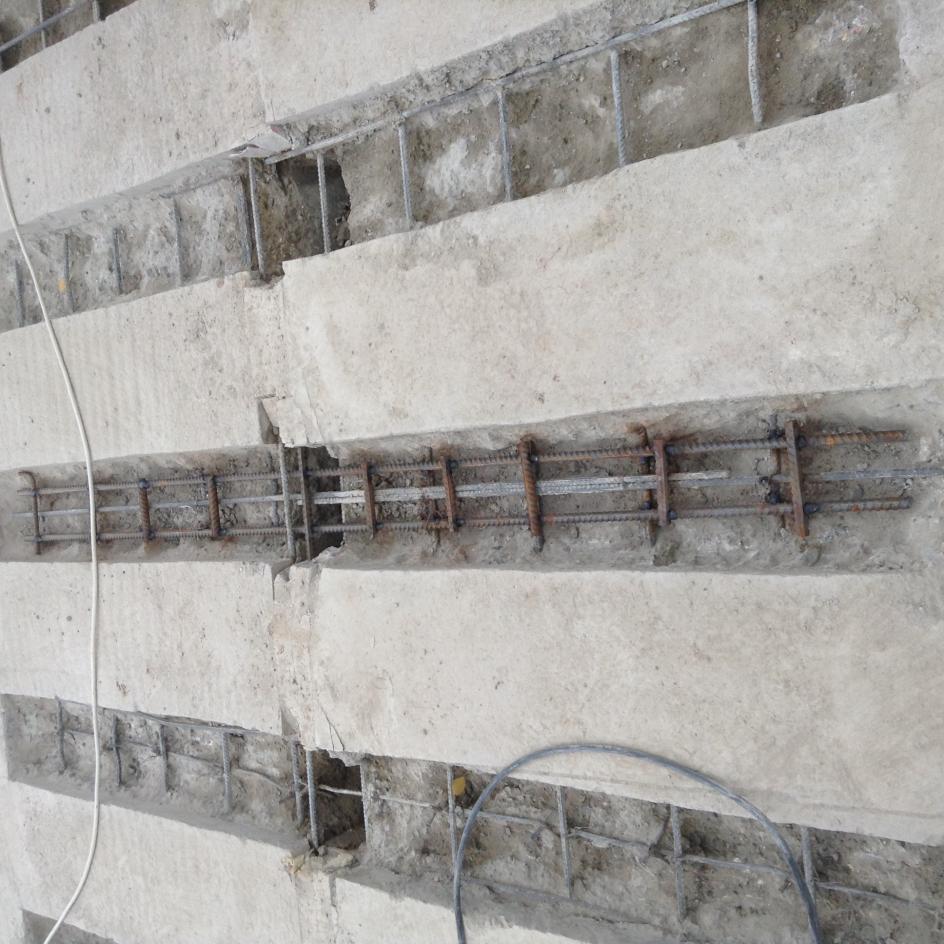 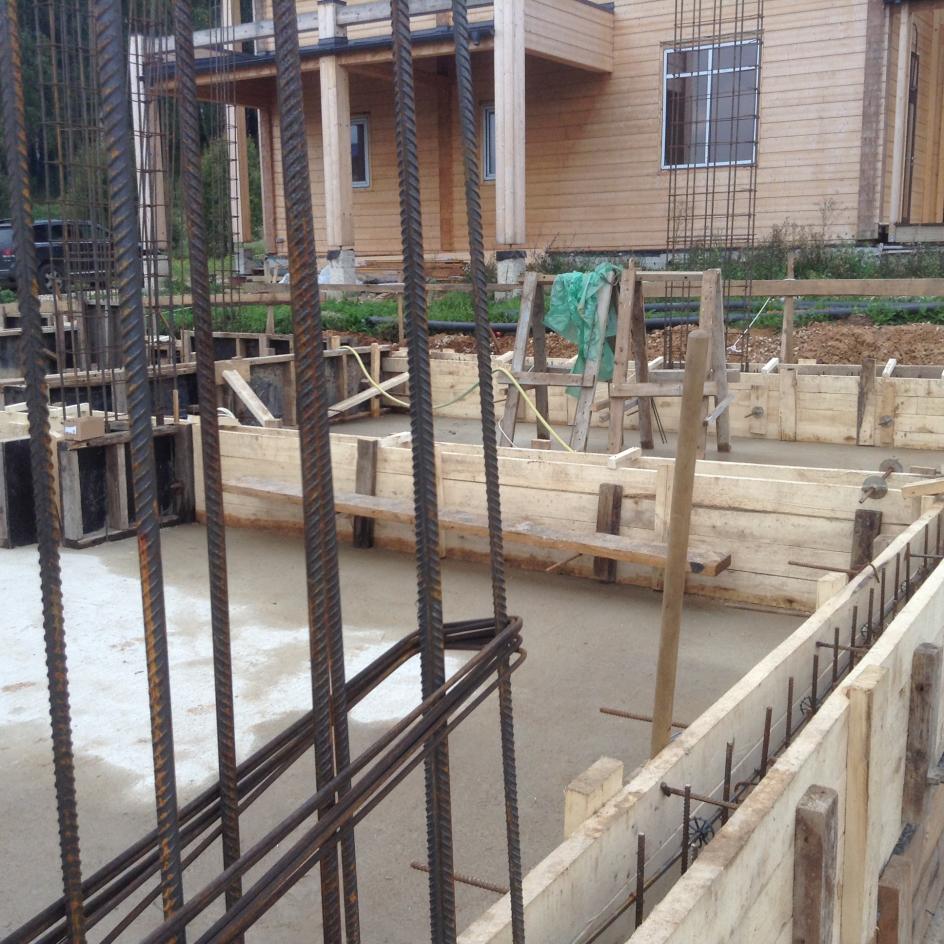 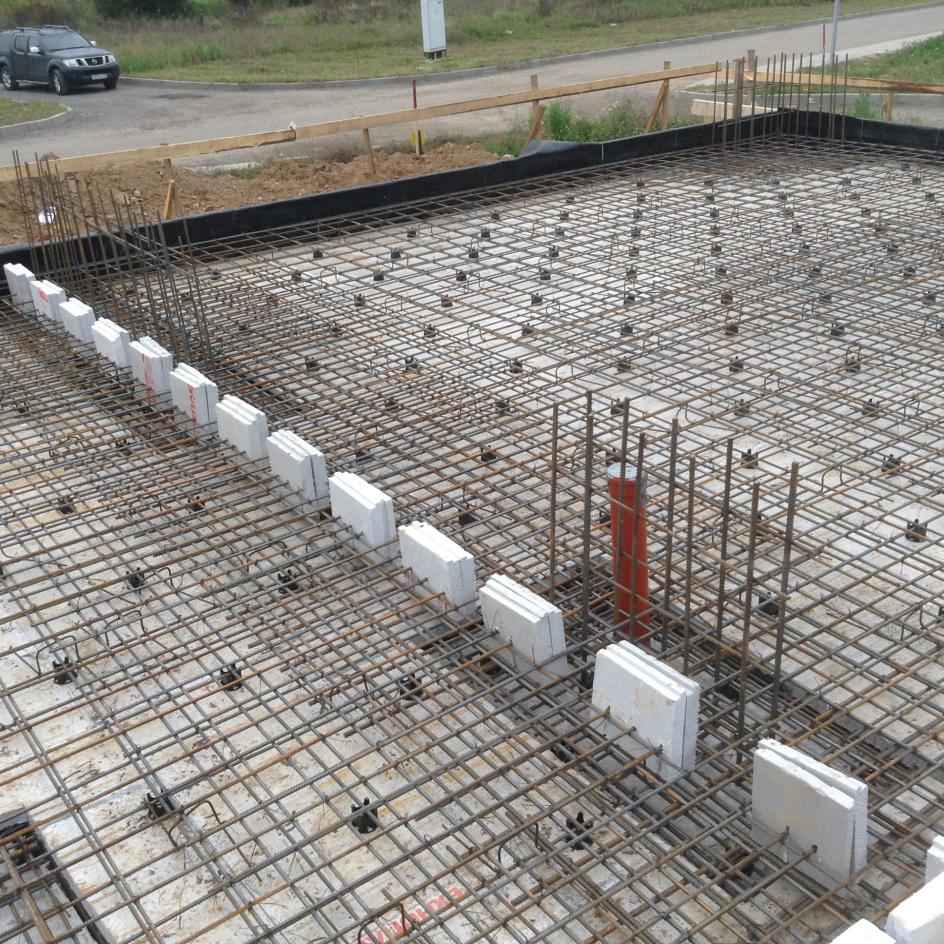 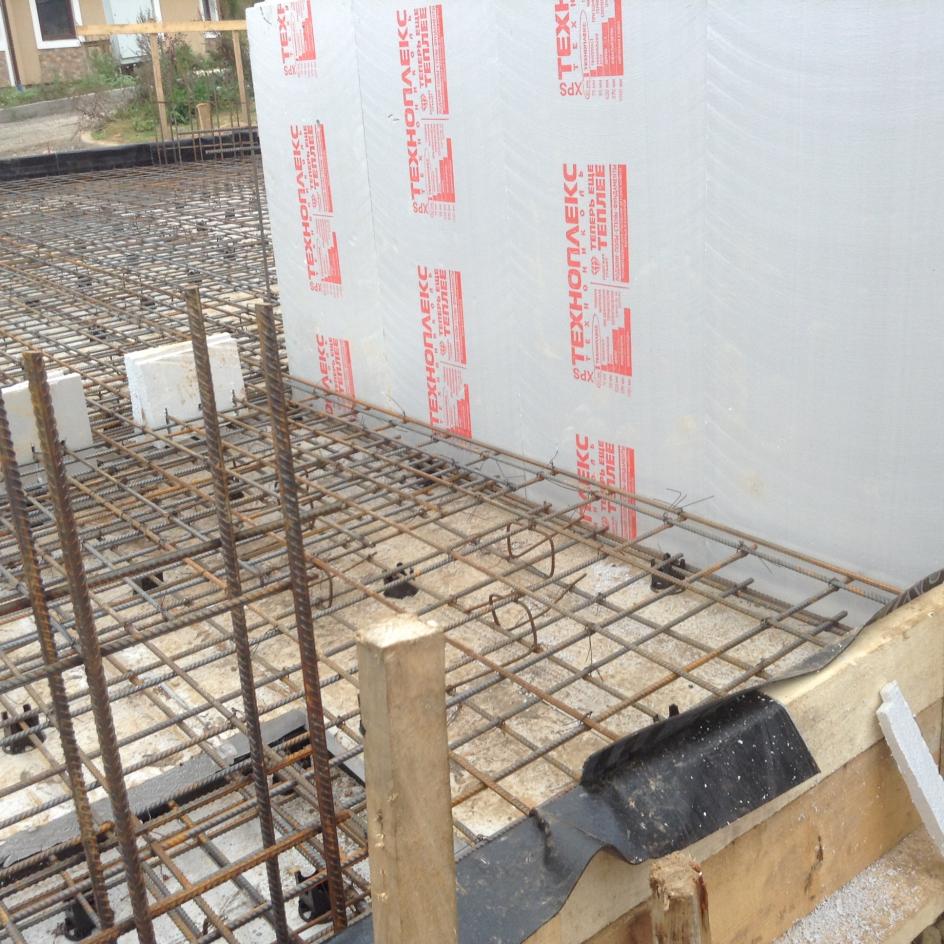 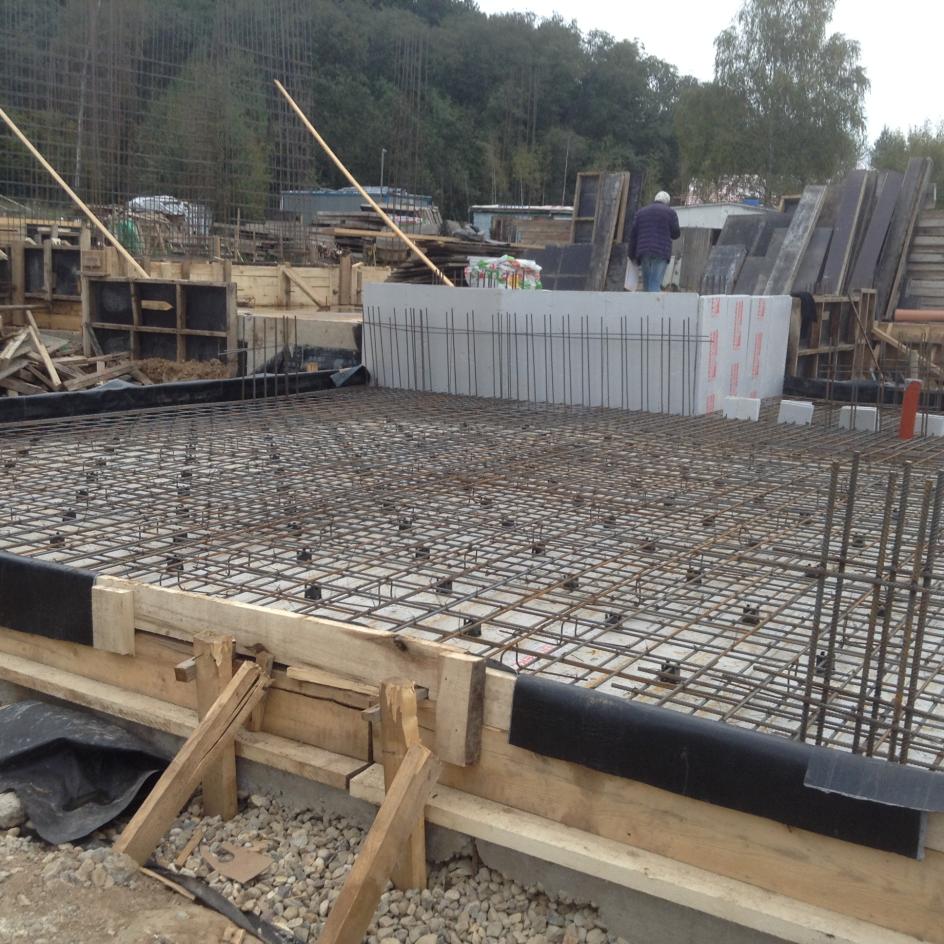 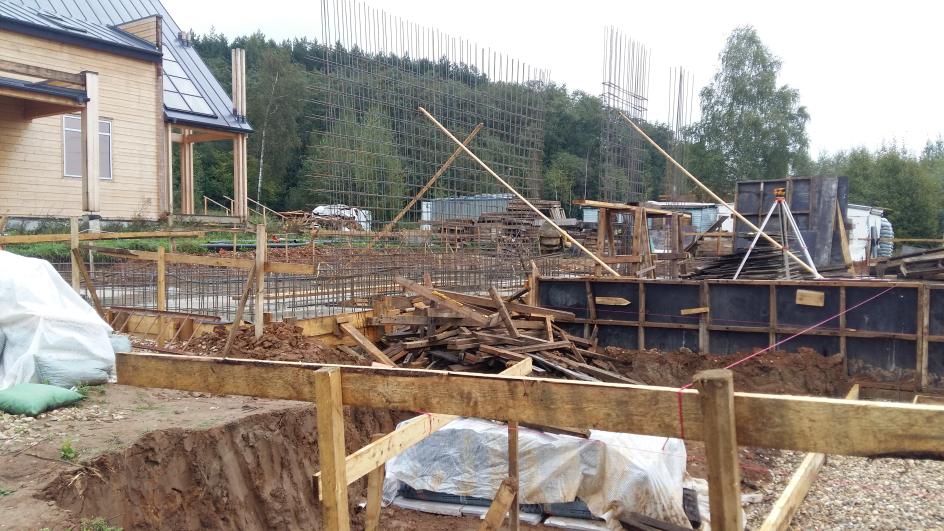 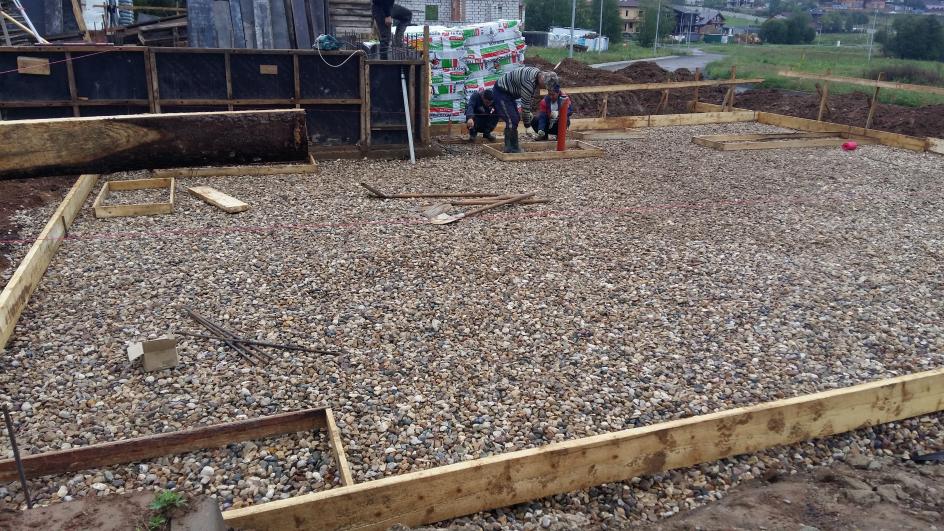 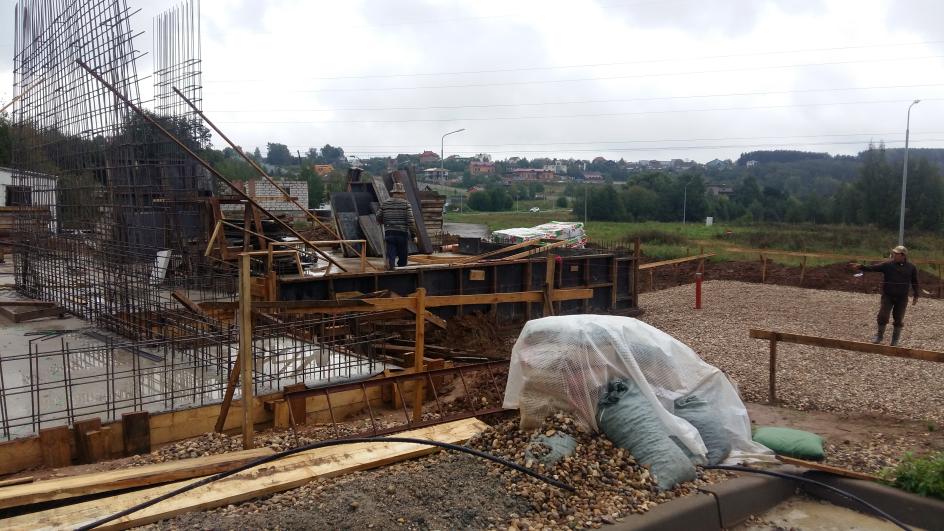 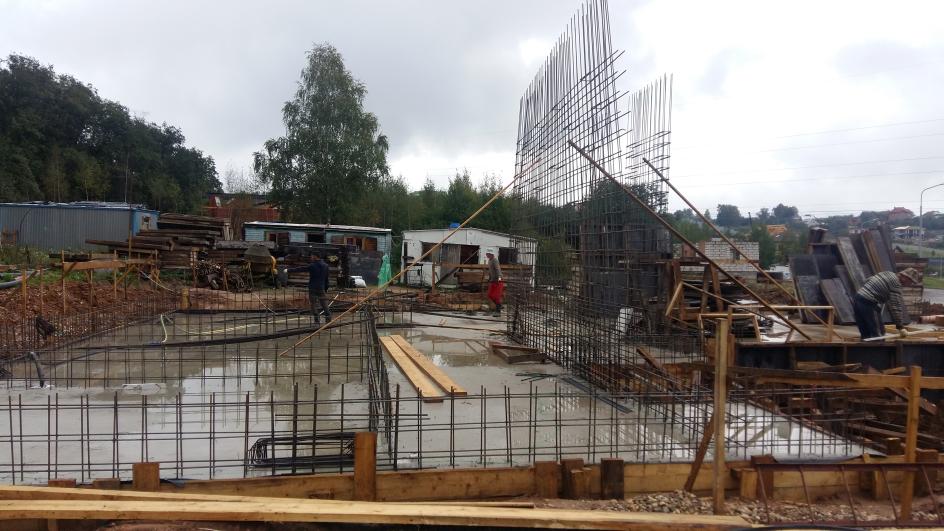 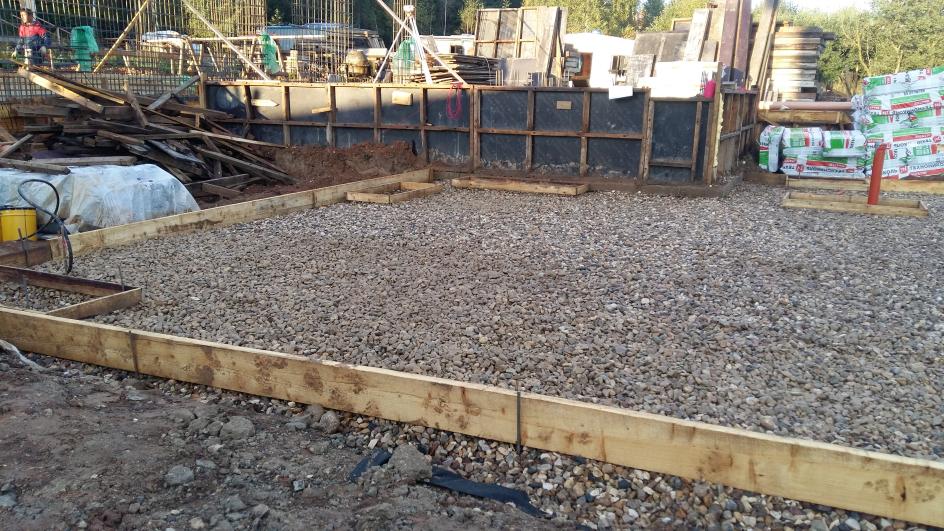 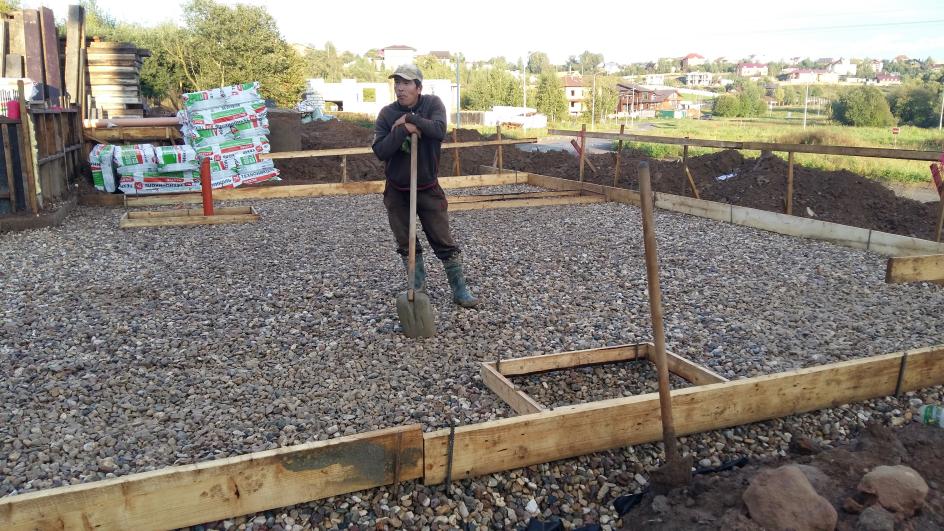 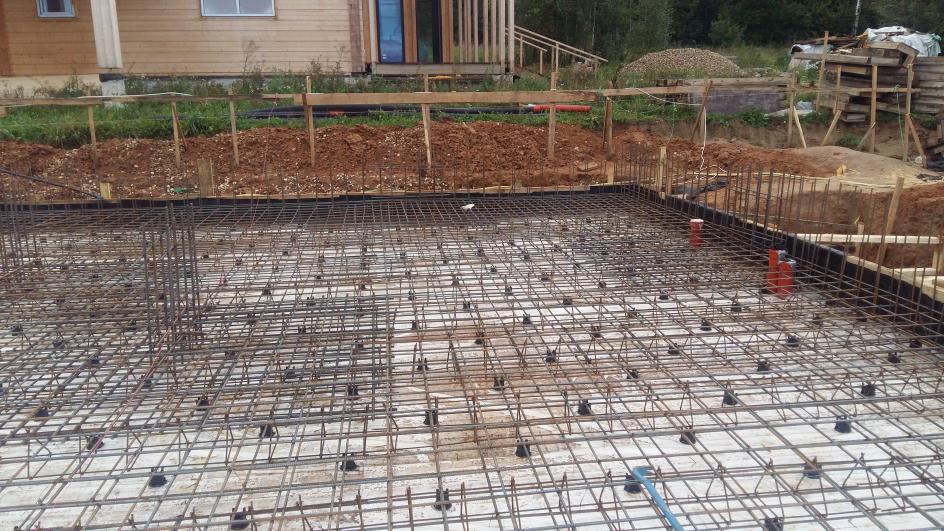 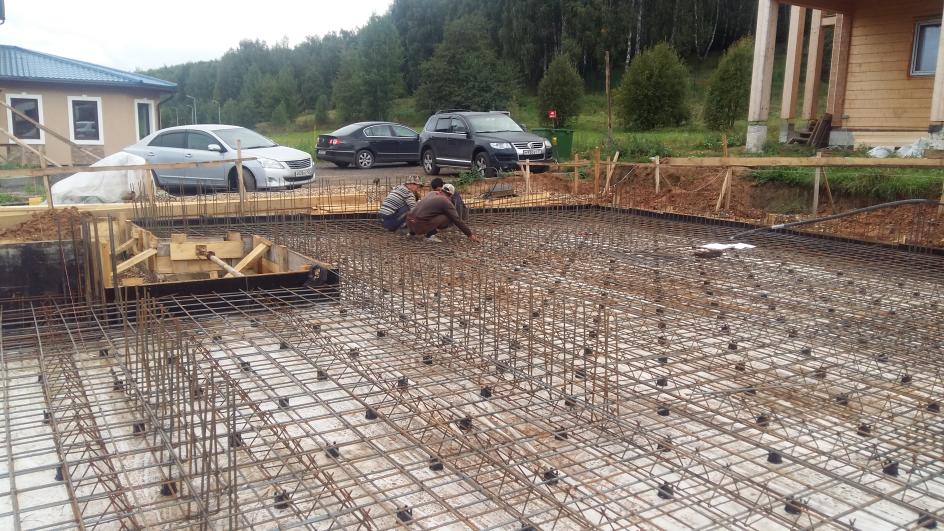 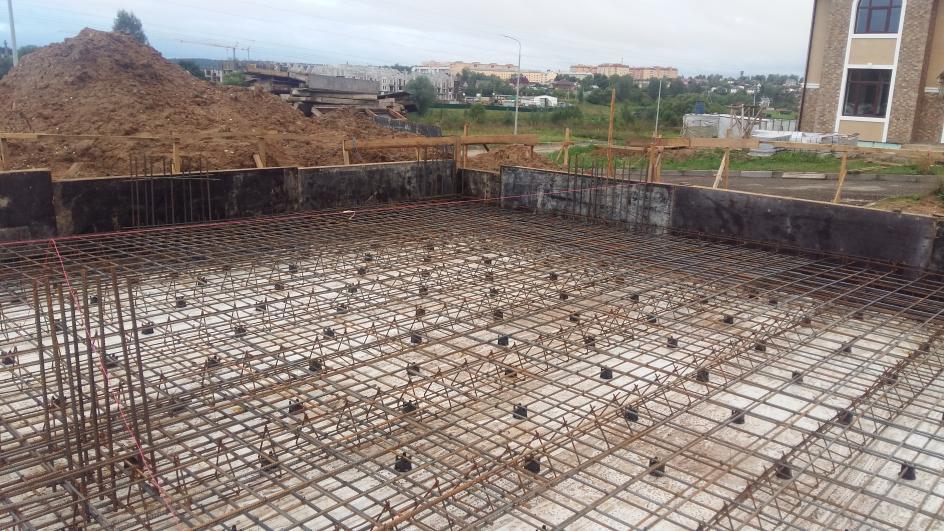 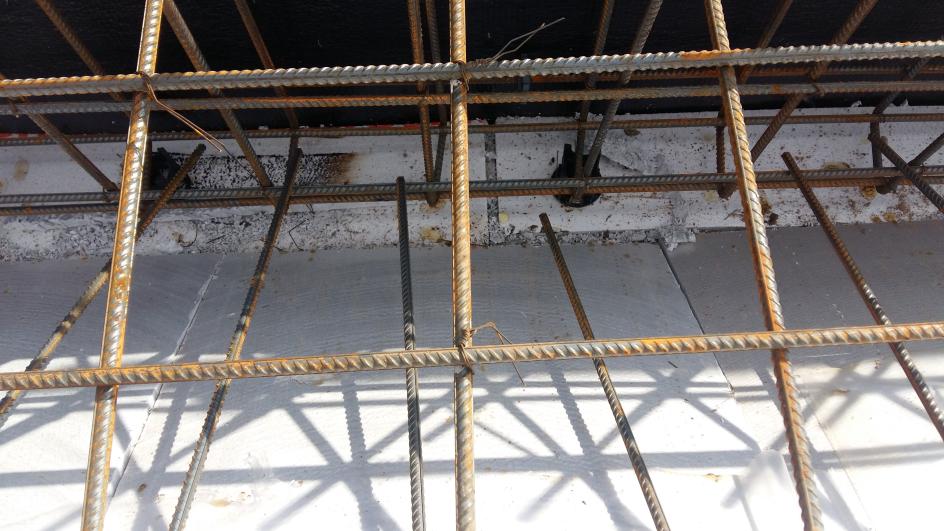 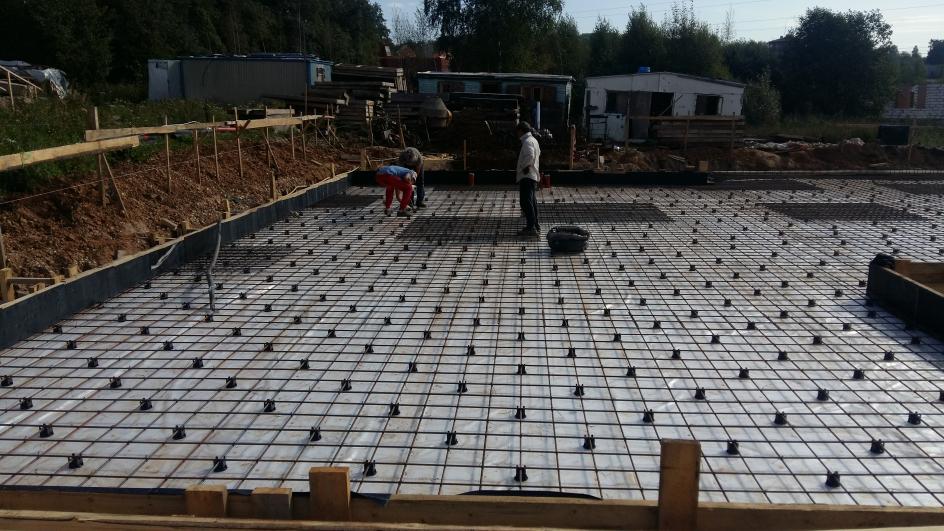 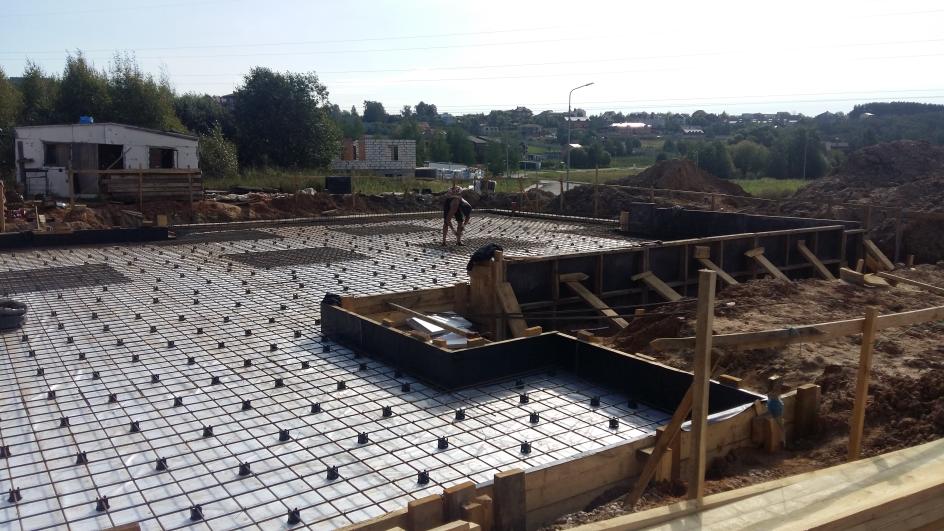 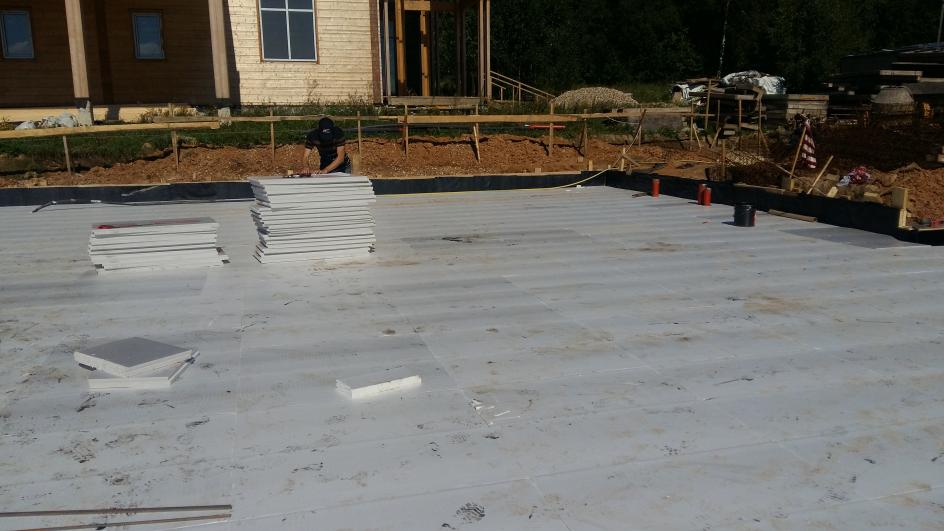 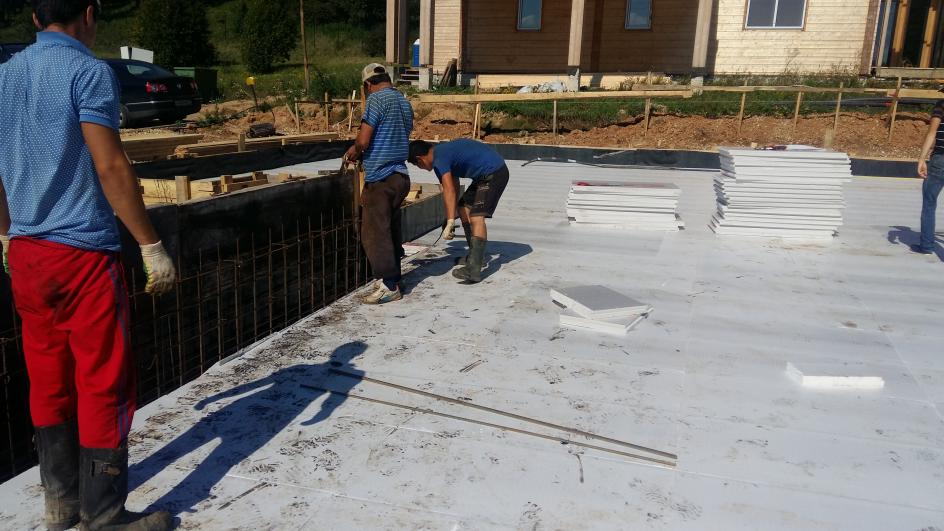 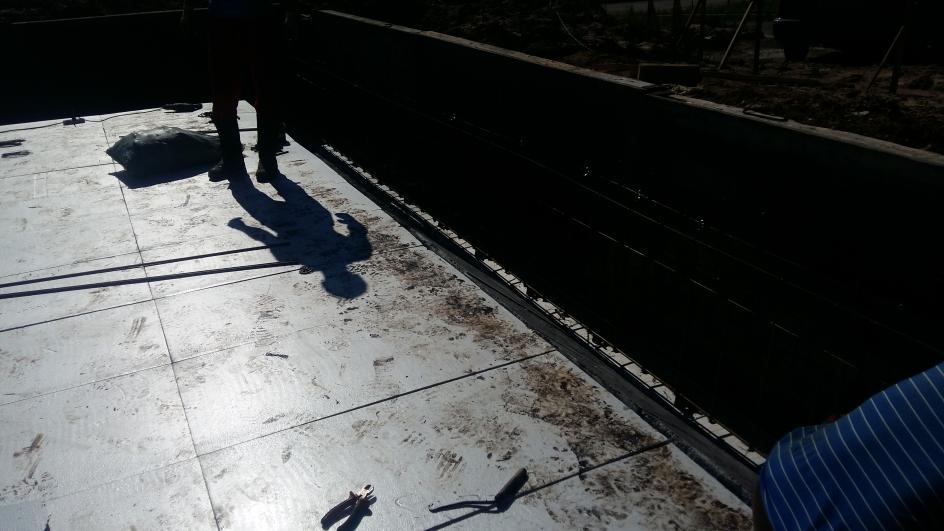 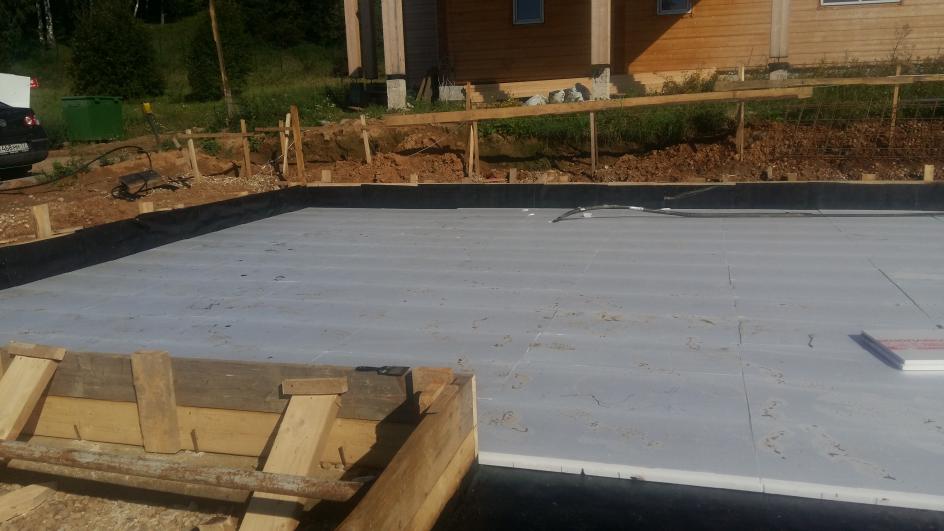 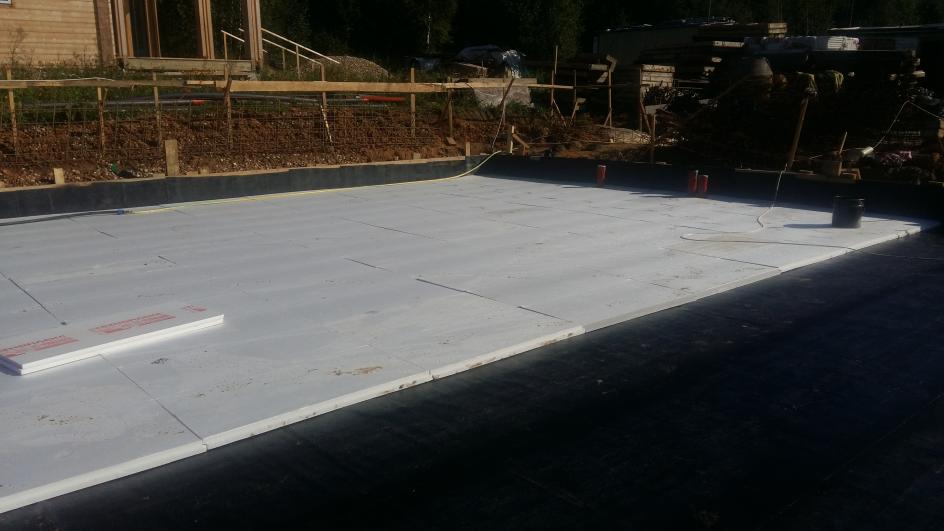 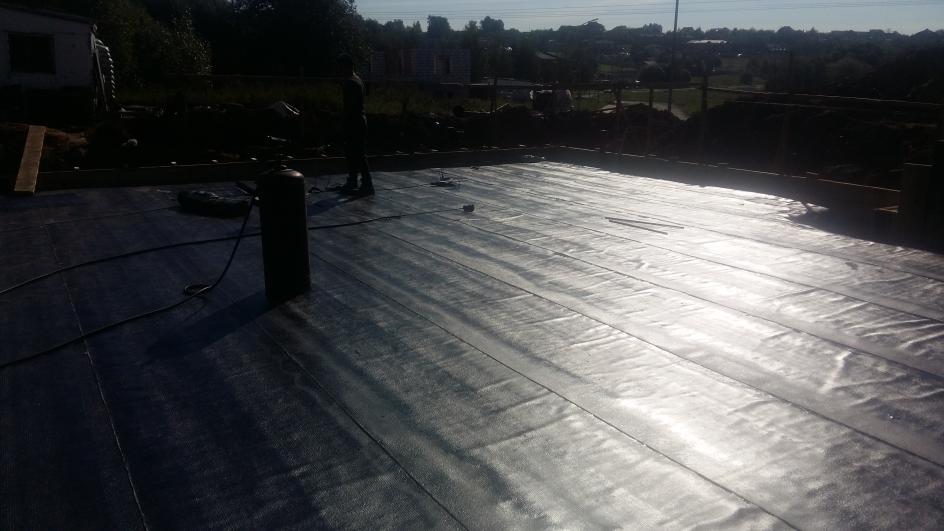 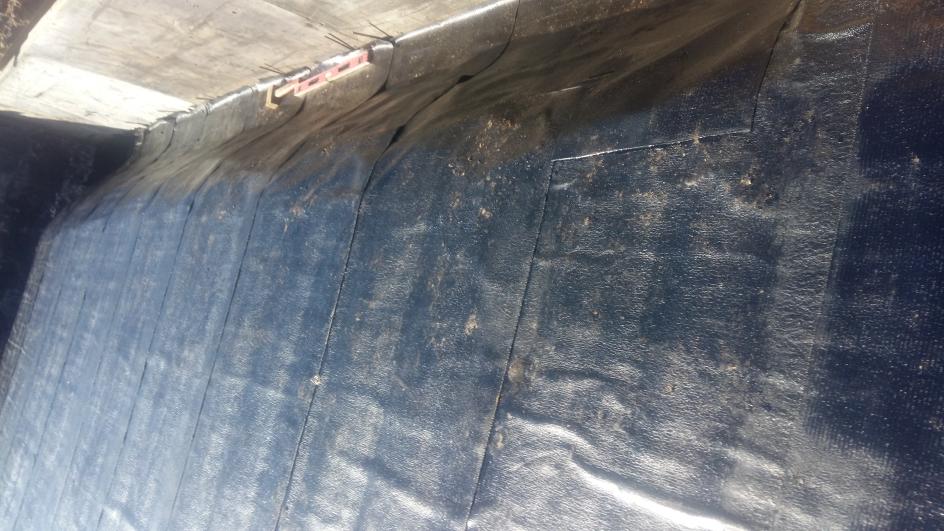 Отчет по проделанной работеСентябрь2016Сентябрь2016Описание проделанной работы, результаты, ошибки, выводы.Описание проделанной работы, результаты, ошибки, выводы.Строительство фундамента